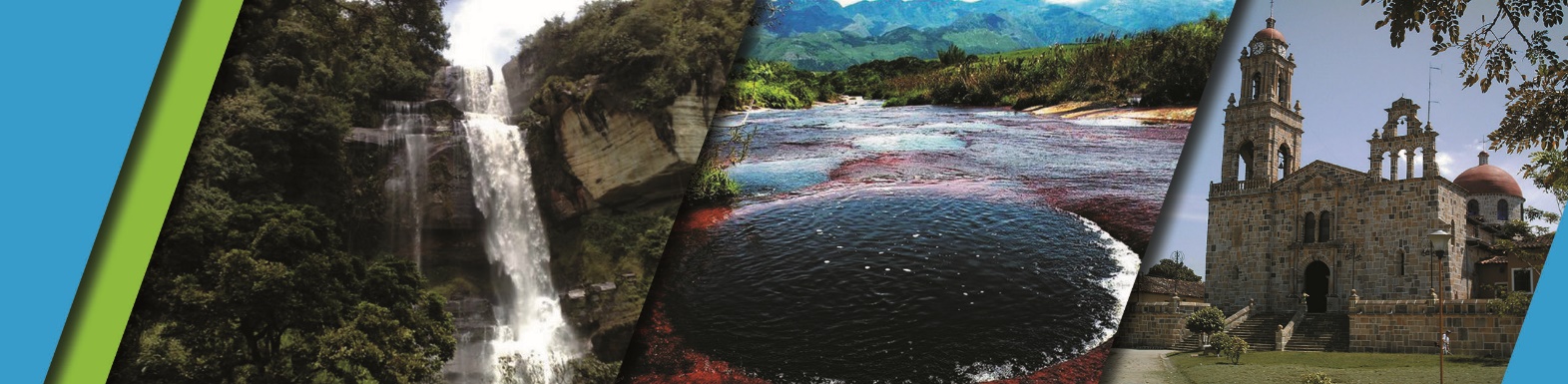 Universal de Turismo y La Ciudad Bonita le invitan a conocer Santander con el mejor plan:EL PLAN INCLUYE:Transporte (AAA) durante el recorrido, acompañamiento de guía turístico y asistencia médica.Alojamiento 1 noche en el Hotel La Candelaria (Suaita) u Hotel Sincerín (Vado Real) y/o Hotel Terrazas de Guadalupe.Impuestos y Seguro HoteleroDesayunosAlmuerzosCenaVisitas y recorridos por Guadalupe y Suaita (ingreso quebrada “Las Gachas” y “Cascadas Villa de Los Caballeros”).Ingreso al Museo del Algodón y Fábricas de San José de Suaita (primera fábrica de hilados en 1912, chocolate, molino de trigo, ingenio de azúcar y destilería de licores del país en 1908) Visita “Oiba” pueblito pesebre.NO INCLUYEGastos no especificados en el programaOBSERVACIÓNLas salidas son desde BucaramangaITINERARIOHora salida: 3:00 am Punto de encuentro: Parque San PíoDía 1Desayuno  Visita y disfrute de “La Quebrada Las Gachas”Visita parroquia “Nuestra Señora de Guadalupe”Visita y disfrute de las “Cascadas Villa de Los Caballeros” Ingreso al Museo del Algodón y Fábricas de San José de Suaita (primera fábrica de hilados en 1912, chocolate, molino de trigo, ingenio de azúcar y destilería de licores del país en 1908). Alojamiento y cena en el Hotel (Suaita)Día 2Desayuno en el HotelVisita “Centro Cultural Lucas Caballero y Casa de la Cultura Luis Alberto Cuña”Almuerzo típicoRegreso vía Oiba “Pueblito Pesebre de Colombia”.*Los niños de 0-3 años sólo cancelan asistencia médica de $30.000**Suplemento acomodación doble $30.000 por persona.**Suplemento acomodación sencilla por noche $60.000 por persona.**Todos los servicios adicionales al alojamiento, serán operados directamente por la agencia.** Suplemento para transporte exclusivo de 1-4 personas $900.000**Tarifas sujetas a disponibilidad y cambios sin previo aviso.**Todas las salidas son regulares (tipo excursión)*TARIFA POR PERSONATARIFA POR PERSONAADULTONIÑO 4-10 AÑOS$ 350.000$ 300.000Habitación estándar - Acomodación TripleHabitación estándar - Acomodación Triple